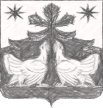 РОСИИЙСКАЯ ФЕДЕРАЦИЯАДМИНИСТРАЦИЯ ЗОТИНСКОГО СЕЛЬСОВЕТАТУРУХАНСКОГО РАЙОНАКРАСНОЯРСКОГО КРАЯПОСТАНОВЛЕНИЕ06.02. 2019 г.                                    с. Зотино                                             №  08-пО внесении изменений и дополнений  в постановление от 12.02.2016 г.   № 9-п «Об утверждении Положения о порядке рассмотрения обращений граждан в Зотинском сельсовете Туруханского района»        В соответствии с Федеральными законами  от 06.10.2003 г. N 131-ФЗ "Об общих принципах организации местного самоуправления в Российской Федерации", от 02.05.2006 г. N 59-ФЗ " О порядке рассмотрения обращений граждан Российской Федерации", Законом Красноярского края от 18.10.1999 года № 8-497 « Об обращении граждан» руководствуясь ст. ст.14, 17, 38 Устава Зотинского сельсовета Туруханский район.ПОСТАНОВЛЯЮ:Внести  изменения и дополнения  в постановления от 12.02.2016 г. № 9-п  « Об  утверждении Положения о порядке рассмотрения обращений граждан  в Зотинском сельсовете Туруханского  района» 1.1.  Дополнить  пункт  1  постановления  подпунктом  1.1.  следующего содержания « 1.1.Утвердить форму  журнала  регистрации обращений  граждан в Зотинский   сельсовет Туруханского района», согласно Приложению № 1 к настоящему постановлению2. Настоящее  постановление  опубликовать в  периодическом печатном издании «Ведомости органов местного самоуправления  и разместить на официальном сайте сельсовета.3. Настоящее  постановление  вступает в силу  после опубликования .4. Контроль по исполнению  настоящего постановления  возложить на заместителя главы  Зотинского сельсоветаГлава Зотинского сельсовета:     _________________   П. Г. ОпаринаПриложение  № 1 к постановлению администрации Зотинского сельсовета от  06. 02.2019 г. № 08-п ФОРМА ЖУРНАЛА  учёта регистрации обращений граждан в  Зотинском сельсовете Туруханского района                                                                        Начат:  __________________________Окончен:  _________________________Учёт устных обращений гражданУчёт письменных обращений граждан№ п/пДата  поступления обращений граждан( первичное/вторичное)ФИО заявителяСоциальное положение заявителяКраткое содержание обращенияФИО исполнителяДата исполненияРезультат исполнения1234567№ п/пДата  поступления и регистрации обращений граждан(Первичное/вторичное)ФИО заявителяСоциальное положение заявителяКраткое содержание обращенияФИО исполнителяДата исполненияРезультат исполнения1234567